Izvedbeni plan može biti izmijenjen zbog terenskih nastava, pozvanih predavanja ili trenutno nepredvidljivih faktoraDodatna pojašnjenja* Nastava će se odvijati prema strukturi (može varirati prema potrebi): 1 -  uvod u novu lekciju – osnovno, na što obratiti pažnju 2 - upiti u vezi prethodnih lekcija, osvrti na zadatke…3 - aktivnosti aktivne nastave prema uputama i na portalu Merlin. U slučaju izmjene pravila o pohađanju ili prebacivanju na neki drugi oblik organizacije nastave može doći do izmjene organizacije nastave, a struktura se može i izmijeniti i u svrhu unapređenja nastave.Dodatna pojašnjenjaIshodi učenja:1. Razlikovati javne prostore i javne zgrade, njihov nastanak i promjene tijekom povijesti.2. Nabrojiti i opisati karakteristike javnih prostora - ulica i trgova, vrtova, parkova i perivoja.3. Nabrojiti i opisati karakteristike javnih zgrada - komunalnih, administrativnih, školskih i socijalnih.4. Nabrojiti i opisati karakteristike javnih zgrada - zdravstvenih, trgovačkih, ugostiteljskih, kulturnih, prometnih, sportskih i sakralnih.5. Prepoznati značajne javne zgrade i prostore u Hrvatskoj i svijetu.6. Izraditi Seminarski rad na temu javnog prostora: istražiti i analizirati javni prostor, valorizirati, predložiti tretman.7. Izraditi dio idejnoj i izvedbenog projekta javnog prostora i zgrade za javnu namjenu.Osnovno o pravilima kolegijaUpis na kolegij se vrši putem referadeIzvedbeni plan može biti izmijenjen zbog moguće terenske nastave ili predavanja vanjskih predavača. Moguće su izmjene i s obzirom na okolnosti pandemije. Studenti se mole za praćenje obavijesti i uvažavanje mogućih promjena.Za odvijanje online dijela nastave i komunikaciju se koristi portal MERLIN. Mole se studenti da ovaj portal redovito provjeravaju i koriste. Svi materijali, obavijesti, aktivnosti i sve što je potrebno kako bi se odvijala nastava, bit će postavljeno na Merlinu. Na portalu Merlin se također definira dinamika predaje dijelova programaPotrebno je instalirati aplikaciju Merlin na mobitel.Prisustvo na nastavi i praćenje prisustva je obavezno (maks. 30% izostanaka) – što znači 30% predavanja i 30% vježbi. Ne može se dolaziti samo na jednu vrstu nastave. Aktivnosti aktivne nastave dijelom imaju i svrhu praćenja prisustva te ih se treba redovito raditi i predavati prema uputama. Važno: prisustvo se upisuje/priznaje samo studentima koji ne ometaju nastavu i koji rade nastavne aktivnosti na satu. U slučaju ometanja nastave ne upisuje se prisustvo.Studente ponavljače nastavnik može osloboditi obaveze pohađanja nastave. Radi toga studenti ponavljači trebaju se javiti nastavniku unutar prva 2 tjedna kolegijaNa predavanjima se može tražiti da se studenti prethodno pripreme za nastavu tako što se upoznaju sa predavanjima (prema uputama) ili drugim izvorima (također prema uputama).Svake akademske godine se brišu bodovi ostvareni u prethodnoj/prethodnim godinama. Radi uvida u moguće priznavanje dijela aktivnosti, studenti koji ponavljaju kolegij se trebaju javiti nastavnicima unutar prva 2 tjedna kolegija.Svaki dio nastavnih obaveza je OBAVEZAN. Za opcionalne aktivnosti će biti naglašeno da nisu obavezne.Na ispitni rok mogu izići oni studenti koji su obavili SVE nastavne obaveze! Eventualni dodatni bodovi se upisuju samo studentima koji su ostvarili bodove iz obaveznih aktivnosti i prešli 55 bodova. Ocjenjivanje se vrši prema tablici ishoda učenja i Pravilniku. Završni je ispit pismeni i, prema potrebi, usmeni.Na nastavu se treba nositi oprema za crtanje i pisanje te materijal lekcija.Aktivnosti – objašnjenjeAktivnosti se odvijaju kao dio predavanja – aktivnosti aktivne nastave i kroz aktivnosti na vježbama – prvenstveno, ali ne samo izrada programa.Aktivnost predavanjaPredavanja će biti organizirana po tjednima i po temama.Na predavanja je potrebno nositi opremu za tehničko crtanje – papire, ravnalo, 2 trokuta, šestar, tehničku olovku i gumicu... i dr. prema potrebi. Također je potrebno imati jednu plavu ili crvenu kemijsku olovku. Preporuča se imati print pdf-a predavanja ili predavanja preuzeta na mobitel ili tablet. Također je potrebno imati jednu plavu ili crvenu kemijsku olovku.Ovisno o temi, predavanja i aktivna nastava će se sastojati od sljedećih dijelova (mogu varirati od tjedna do tjedna, ali očekuje se):Predavanje sa aktivnom nastavomMaterijali koje treba proučiti prije ili poslije predavanja ili vježbi – pdf predavanja, lekcije, tekst, nacrti i ilustracije o temi zadaci za „domaću zadaću“, npr. teorijska pitanja ili neka druga vrsta zadatkaProlazak jedne aktivnosti uvjetuje prijelaz na drugu aktivnost, te prolazak teme uvjetuje prelazak na drugu temu. To uključuje i vježbe te se neće moći napredovati s programom dok se ne riješe dijelovi aktivne nastave koji obrađuju temu potrebnu za izradu programa.U slučaju nejasnoća, uputiti upit čim ranije kako biste na vrijeme dobili odgovorBodovanje aktivne nastave se odvija na sljedeći način:aktivna nastava na nastavi – bodovi se upisuju prema predanim zadacimaaktivna nastava kod kuće do zadanog termina – upisuju se postignuti bodovi do tog datuma, U izvedbenom planu je označen minimalni broj bodova koji je potrebno ostvariti iz aktivne nastave, a da bi se mogao uspješno završiti kolegijSav materijal koji se dobije tijekom nastave (predavanja, vježbe, konzultacije, email…) je isključivo za INTERNU UPOTREBU NA KOLEGIJU i ne smije se davati vanjskim osobamaNema popravljanja aktivnosti aktivne nastave (izuzetak 1 aktivnost na kraju semestra ako je potrebno „zaokružiti“ do prolaznih bodova)Provjere i ispitIspit je pismeni i prema potrebi usmeni te se nakon provjera i ispita održava uvid. Za svaku provjeru i za svaki dio biti će dane upute kojih se treba pridržavati. Studenti svojim izlaskom na provjere potvrđuju da poznaju i prihvaćaju pravila i uvjete provjera.studentima koji su bolesni u vrijeme kolokvija omogućiti će se pisanje samo ispravka kolokvija Na uvid su obavezni doći svi studenti koji nisu položili provjeru ili ispit. Ako studenti neopravdano (dakle bez opravdanog razloga kao što je to preklapanje s drugom nastavom…) ne prisustvuju uvidu, smatra se da nisu bili zainteresirani te se neće za te studente organizirati uvid u dodatnom terminuIspravci - u terminu definiranom izvedbenim planomKao i za ostale provjere, dodatne upute se daju tijekom zadavanja ispita.Studenti koji na ispit izlaze s 35-45 bodova na nastavi, trebaju osim ispita, napraviti dodatne zadatke aktivne nastave prema uputama nastavnika, zaključno s 1. rokom. Seminar i programNa seminare i vježbe je potrebno nositi opremu za tehničko crtanje – papire, ravnalo, 2 trokuta, šestar, tehničku olovku i gumicu... i dr. prema potrebi. Također je potrebno imati jednu plavu ili crvenu kemijsku olovku. Za grupe koje zbog nemogućnosti osiguranja računalne radionice imaju vježbe u drugim predavaonicama, poželjno je nositi računalo, po mogućnosti najmanje 1-2 po grupi.Također je potrebno imati jednu plavu ili crvenu kemijsku olovku.Može se tražiti da se studenti prethodno pripreme za nastavu tako što će pročitati predavanja/e (prema uputama) ili druge izvore (također prema uputama).Seminari i vježbe su uvjetovanošću povezane s predavanjima - neće se moći napredovati s programom ako se ne riješe dijelovi aktivne nastave koji obrađuju temu potrebnu za izradu programa – provjeriti sa voditeljem seminara i vježbi.Studenti obavezno trebaju nositi na nastavu one dijelove gradiva (predavanja) koja su potrebna za izradu programa.Seminar i program se izrađuju prema zadatku i uputama koje će studentima tijekom seminara i vježbi dati voditelj seminara i vježbi.Da bi se predaja pojedinog dijela seminara i programa smatrala izvedenom tj. uspješno odrađenom,  potrebne su najmanje 1-2 korekcije po dijelu programa – što potvrđuje voditelj vježbi.Seminar i program se ne priznaju ako svi dijelovi programa nisu postavljeni u dogovoru s nositeljima seminara i vježbi.Seminar i program se predaju i kolokviraju obrazloženjem izrade zadanog programa. Svaki dio seminara i programa se postavlja u dogovoru s voditeljem seminara i vježbi i treba biti odobren od strane voditelja seminara i vježbi. Svaki dio seminara i programa je obavezan, osim onih za koje je naglašeno da su opcionalni.Za izvršavanje nastavnih obaveza i ispita potrebno je imati elektronički identitet za pristup portalu kolegija na portalu Merlin i e-pošti na domeni uniri.hr. Radne verzije dijelova seminara i programa predaju se prema terminskom planu predaje koja se definira u izvedbenom planu i na portalu Merlin. Seminar i program se predaju prema definiranim fazama koje se ne mogu preskakati.Bez prihvaćene radne verzije od strane voditelja vježbi, ne prihvaća se finalna predaja seminara ili programa. Prihvaćena radna verzija znači da taj dio seminara ili programa nije na razini za prihvaćanje, ali je u osnovnim elementima taj dio seminara ili programa ispravno postavljen (a za priznavanje je potrebno dovršavanje). Cjeloviti dio seminara i programa se predaje uz obrazloženje - dokaz razumijevanja nacrta koji je sastavni dio programa i drugim mogućim materijalima, a prema uputama voditelja vježbi.Svaki dio seminara i programa mora biti usvojen s prolaznim bodovima kako bi seminar i program bili usvojeni. Svaki dio seminara i programa je obavezan, osim onih za koje je naglašeno da je opcionalan.Sve finalne predaje (svakog dijela seminara i programa) trebaju imati navedena imena svih članova grupe koji su stvarno radili taj seminar, program ili dio programa te svi članovi grupe trebaju izvršiti predaju tog dijela seminara programa u zadaću. Popravci seminara i programa – svaki dio seminara i programa (osim zadnjeg) se može popravljati do unutar 1 odnosno 2 tjedna od roka predaje tog dijela seminara ili programa, i to samo uz dogovor s voditeljem vježbi. Inače se smatra da taj dio seminara ili programa nije ispunjen te se seminar može popravljati samo do početka vježbi, a program samo na kraju semestra prema izvedbenom planu, ako nije ostala za popravak niti jedna druga aktivnost. Kašnjenje s dijelom seminara ili programa se smatra ne ispunjavanjem tog dijela seminara ili programa.Voditelji seminara i vježbi će svakako odgovoriti na email upit unutar 2 radna dana. Ako ne dobijete odgovor nakon tog vremena, znači da se radi o tehničkim problemima pa, molimo, ponovite upit.Email i druga online komunikacijaNositelji kolegija i vježbi će redovito odgovarati na email upite, ali unutar realnih mogućnosti. Kako bi nam elektronička komunikacija bila što efikasnija i kvalitetnija, mole se studenti da vode računa do kojeg vremena trebaju odgovor. Na svaki upit će se odgovoriti unutar dva radna dana. Za slučaj da odgovor niste dobili unutar tog vremena, molim ponovite slanje emaila jer je moguće da je došlo do nekih tehničkih problema. JAKO je važno da upite postavljate pravovremeno. To znači da npr. za aktivnosti koje treba predati, npr. u srijedu, upit ne postavljate u ponedjeljak ili utorak već u četvrtak i petak prethodnog tjedna. Preporuča se da se materijal kojega dobijete za rad i izradu zadataka pregleda unutar 1 radnog dana i da se ukoliko naiđete na neke nejasnoće ili imate bilo koje pitanje oko zadatka, čim prije javite nastavnicama s tim upitom. To znači da ćemo mi odgovoriti na vrijeme i vi ćete imati dovoljno vremena za napraviti zadatak. Na emailove će se odgovarati po redu, kako dolaze.Ista dinamika vrijedi i za postavljanje upita putem foruma.U predmetu emaila svakako navedite kolegij (npr. AKI, AKII, OPI, ZRG ili drugo) te osnovnu temu emaila („upit u vezi zadatka“, „odgoda zbog bolesti“…) kako bi komunikacija mailovima bila što lakša i jasnija.Neki emailovi – čiji se odgovor tiče svih ili većeg broja studenata  - će biti odgovoreni putem foruma na Merlinu, a ne direktno osobi koja je poslala email.Neće se odgovarati na emailove na koje se već dao odgovor forumom te na mailove neprikladnog sadržaja.Osim emaila, komunikacija će biti omogućena i video platformom u terminu konzultacija, tako da svakako možete koristiti i taj način komunikacije. Link će biti pravovremeno postavljen na Merlin.Stjecanje praktičnih kompetencija kroz nastavu izraženo u ECTS-ima	Udio samostalnog rada studenta na kolegiju izražen u ECTS-ima i satimaSveučilište u Rijeci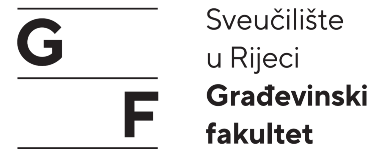 Građevinski fakultetStudijSveučilišni diplomski studijSveučilišni diplomski studijSveučilišni diplomski studijSemestarzimski ak.god. 2023./24. zimski ak.god. 2023./24. zimski ak.god. 2023./24. IZVEDBENI NASTAVNI PLAN ZA PREDMETJAVNE ZGRADE I PROSTORIJAVNE ZGRADE I PROSTORIJAVNE ZGRADE I PROSTORIBroj ECTS-a666Broj sati aktivne nastavePVSBroj sati aktivne nastave 30 2010Nositelj kolegijadr. sc. Iva Mrak, izv.prof., iva.mrak@gradri.uniri.hr dr. sc. Iva Mrak, izv.prof., iva.mrak@gradri.uniri.hr dr. sc. Iva Mrak, izv.prof., iva.mrak@gradri.uniri.hr Suradnici na kolegijuDr.sc. Denis Ambruš, dipl.ing.arh., denis.ambrus@gradri.uniri.hrDr.sc. Denis Ambruš, dipl.ing.arh., denis.ambrus@gradri.uniri.hrDr.sc. Denis Ambruš, dipl.ing.arh., denis.ambrus@gradri.uniri.hrMrežna stranica kolegija1. IZVEDBENI NASTAVNI PLAN – PREDAVANJA/VJEŽBE/SEMINARI 1. IZVEDBENI NASTAVNI PLAN – PREDAVANJA/VJEŽBE/SEMINARI 1. IZVEDBENI NASTAVNI PLAN – PREDAVANJA/VJEŽBE/SEMINARI 1. IZVEDBENI NASTAVNI PLAN – PREDAVANJA/VJEŽBE/SEMINARI NASTAVNI TJEDANP/V/STEMANASTAVNIK/    SURADNIK1.PUpoznavanje s kolegijem i dinamikom radaOpćenito o javnim zgradama, klasifikacija.Upoznavanje s temom i procesom pristupa projektiranjuProjektiranje procesIva Mrak1.V/SSeminar – zadavanje temeDenis Ambruš2.PKonstrukcije i oblikovanje zgrade Iva Mrak2.V/SSeminar – obrada temeDenis Ambruš3.PProjektiranje proces i suvremeni pristupiIva Mrak3.V/SSeminar – obrada temeDenis Ambruš4.PAdministrativne i poslovne zgrade / alternativa konferencijaIva Mrak4.V/SSeminar – predaja i komentariDenis Ambruš5.PPristupačnost – gostovanje Iva Mrak5.V/SSeminar – popravci, bodovi i komentariDenis Ambruš6.PZgrade za kulturu – I Iva Mrak6.V/SVježbe – postavljanje programa i projektnog zadatkaDenis Ambruš7.PZgrade za kulturu - IIZgrade za kult Iva Mrak7.V/SVježbe – dijagram prostornih odnosaDenis Ambruš8.PTerenska nastava – zgrade za kulturu Iva Mrak8.V/SVježbe – razrada idejnog rješenjaDenis Ambruš9.PUniverzalni dizajn Iva Mrak9.V/SVježbe – razrada idejnog rješenjaDenis Ambruš10.PTurističke zgrade, Ugostiteljske zgrade Prometne i komunalne zgradeVanjski prostori Iva Mrak10.V/SVježbe – razrada idejnog rješenjaDenis Ambruš11.PTerenska nastava – vanjski prostoriIva Mrak11.V/SVježbe – predaja idejnog rješenjaDenis Ambruš12.PPovijesni pregledIva Mrak12.V/SVježbe – razrada segmenta i detaljaDenis Ambruš13.PObrazovne ustanoveSocijalne ustanoveIva Mrak13.V/SVježbe – predaja i komentariDenis Ambruš14.PProvjeraIva Mrak14.V/SVježbe – objašnjenje bodova, komentariDenis Ambruš15.PProvjera popravakIva Mrak15.V/SPopravci programaDenis Ambruš2. OBAVEZE NA KOLEGIJU I NAČIN OCJENJIVANJA2. OBAVEZE NA KOLEGIJU I NAČIN OCJENJIVANJA2. OBAVEZE NA KOLEGIJU I NAČIN OCJENJIVANJA2. OBAVEZE NA KOLEGIJU I NAČIN OCJENJIVANJA2. OBAVEZE NA KOLEGIJU I NAČIN OCJENJIVANJA2. OBAVEZE NA KOLEGIJU I NAČIN OCJENJIVANJA2. OBAVEZE NA KOLEGIJU I NAČIN OCJENJIVANJANastavna aktivnostECTSIshod učenjaAktivnost studentaMetoda procjenjivanjaBodoviBodoviNastavna aktivnostECTSIshod učenjaAktivnost studentaMetoda procjenjivanjaminmaxPrisustvo na nastaviPrisustvoPrisustvo Prisustvo i pasivno slušanje70%100%Aktivnosti na predavanjima: analiza i rješavanje individualno zadanih zadataka, diskusija2,51,2,3,4,5Razumijevanje i rješavanje zadataka na predavanjima Vrednovanje riješenih zadataka uživo i online (Merlin) prema vrsti organizacije nastave – odgovori,  skice, opisi, manji nacrti…015Kolokvij0, 51,2,3,4,5Razumijevanje i rješavanje zadataka i /ili odgovori na pitanjaTestovi Merlin1020Seminar0,56Izrada seminara prema dogovorenoj temi1020Program27Samostalna izrada projektnih zadataka prema programskom zadatku, kolokviranje programa.Provjera ispravnosti tehničkih rješenja i ispravnosti grafičke prezentacije nacrta i objašnjenja1530Aktivnosti tijekom nastave ukupno3570Završni ispit - pismeni0,51-5Razumijevanje i rješavanje zadataka Vrednovanje riješenih zadatakaStudent/ica može biti oslobođena ispita na način da mu/joj se dodijeli ocjena koju je ostvario/la na nastavi (naravno samo ako je pozitivna) i uz uvjet da su tijekom nastave provjereni svi ishodi učenja (svo gradivo je bilo uključeno u provjere znanja tijekom nastave)s1530Ukupno50100NAPOMENA: 1 ECTS predstavlja 30 sati rada studenta.NAPOMENA: 1 ECTS predstavlja 30 sati rada studenta.NAPOMENA: 1 ECTS predstavlja 30 sati rada studenta.NAPOMENA: 1 ECTS predstavlja 30 sati rada studenta.NAPOMENA: 1 ECTS predstavlja 30 sati rada studenta.NAPOMENA: 1 ECTS predstavlja 30 sati rada studenta.NAPOMENA: 1 ECTS predstavlja 30 sati rada studenta.3. STJECANJE PRAKTIČNIH KOMPETENCIJA I SAMOSTALNI RAD STUDENTA Terenska nastavaSeminar, program, projektni zadatak i ostaloLaboratorijska nastavaECTS0,254Aktivna nastavaAktivna nastavaSamostalni rad studentaSamostalni rad studentaECTSsatiECTSsati2604120Ukupno              ECTS-a*6666* odgovara broju ECTS-a kolegija* odgovara broju ECTS-a kolegija* odgovara broju ECTS-a kolegija* odgovara broju ECTS-a kolegija* odgovara broju ECTS-a kolegija